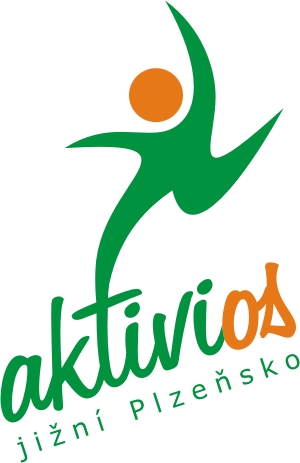 Průběžná sebehodnotící zprávaNázev projektu:Zpracování Místního akčního plánu rozvoje vzdělávání pro ORP PřešticeReg.č.projektu:  CZ.02.3.68/0.0/15_005/0000024Popis:Sebehodnotící zpráva k projektu MAP pro ORP Přeštice za období od 1. 6. 2016 do 31. 5. 2017–hodnocení prvních 12 měsíců realizace projektu. Sebehodnotící zpráva je vytvořena dle Šablony pro Průběžnou sebehodnotící zprávu příjemců MAP (projektů MAP podpořených z Prioritní osy 3 OP VVV – viz Metodika pro vnitřní evaluaci projektů PO 3 OP VVV).Zpracoval: Pavla Dusíková MSc., metodička projektuDatum zpracování: 29.6.2017A: Vznik projektu a jeho vývojRozhodnutí zapojit se do projektu vyšlo zejména z výstupů a výsledků projektů realizovaných MAS Aktivios v území. Navazovali jsme na projekty Škola srdce regionu, Venkovská krajina pod drobnohledem a zejména na projekt Meziobecní spolupráce (MOS), kde jedním z řešených témat bylo i školství v ORP. Zpracování MAP tak vhodně navázalo na předběžné mapování problémů a možností proběhlé v rámci MOS.  Některá z témat identifikovaná provedenými analýzami již přestala být aktuální, jiná se potvrdila a aktivity v rámci MAP na ně reagují a řeší je (např. výměna informací mezi školami), na druhou stranu se objevila jiná, nová témata.B. Uspořádání účastníků v projektu, jeho vedení a klíčoví aktéřiOdpovědnost za realizaci projektu je zcela v kompetenci realizačního týmu MAP (RT). RT MAP se skládá z koordinátorky projektu, metodičky projektu, odborné garantky projektu, asistentky projektu a finančního manažera projektu. Složení realizačního týmu je zcela dostatečné a odpovídající potřebám projektu. Realizační tým zajišťuje hlavně zpracování podkladových materiálů, realizaci naplánovaných vzdělávacích a informačních aktivit, přenos výstupů mezi řídícím výborem a ostatními aktéry ve vzdělávání. RT dále informuje veřejnost a vyhodnocuje jednotlivé realizované aktivity.Hlavním orgánem Místního akčního plánu vzdělávání (MAP) v SO ORP Přeštice, který je zodpovědný za koordinaci a obsahové vedení MAP je Řídící výbor (ŘV). Způsob jednání Řídícího výboru MAP je upraven Jednacím řádem Řídícího výboru Místního akčního plánu SO ORP Přeštice. Řídící výbor zvolil na ustavujícím setkání předsedu: Mgr. Karla Naxeru, starostu Města Přeštice a místopředsedkyni: Mgr. Ivanu Kováčovou, ředitelku ZŠ speciální Diakonie ČCE Merklín. Předseda Řídícího výboru zpravidla pověří vedením jednání metodičku projektu. Metodička projektu je odpovědná za obsahovou správnost realizace projektu a tedy i za obsahovou správnost a kvalitu všech předkládaných a projednávaných materiálů. Při vedení jednání tak metodička účastníky seznámí se všemi aspekty projednávaných materiálů a s důvody, které vedly ke konkrétním závěrům. Metodička projektu je také školená facilitátorka, a tudíž má s vedením obdobných platforem zkušenosti. Případné problémy a nejasnosti programu jednání jsou diskutovány a řešeny ve spolupráci s předsedou Řídícího výboru. Všechna usnesení jsou přijímána na základě konsensu a dosud se nevyskytl žádný problém s tím, že by se účastníci na přijímaných usneseních neshodli. Všechny podklady pro jednání Řídícího výboru jsou členům rozesílány nejméně týden před samotným setkáním, zápis ze setkání je opět rozesílán všem členům a je zároveň zveřejněn se všemi podklady na internetových stránkách MAS Aktivios. V závěru hodnoceného období byly ustanoveny pracovní skupiny ŘV, jejichž první setkání se bude konat v červnu-září 2017.Členy ŘV jsme oslovovali na základě metodiky MŠMT pro zpracování MAP. ŘV by dle našeho názoru posílila vyšší účast zástupců vedení škol, ale zejména učitelů-leaderů a rodičů. Vyšší zapojení těchto skupin bude nicméně řešeno prostřednictvím specializovaných pracovních skupin zřízených ŘV, které se budou soustředit na konkrétní témata. V průběhu realizace MAP se ukázalo, že je poměrně obtížné zajistit pro semináře školami požadovaného odborníka. Respektovaných kapacit zejména v některých oblastech je v ČR omezené množství a - i díky tomu, že se realizuje MAP ve všech ORP - je po nich velká poptávka. Jsou tedy schopni nabídnout své kapacity až např. za půl roku, což často vede ke zklamání ze strany škol, ale také komplikuje plánování pro RT. C. Aktivity projektuHodnocení projektu je strukturováno dle jednotlivých klíčových aktivit definovaných v projektové žádosti:KA 1 – Akční plánováníŘídící výbor MAP SO ORP Přeštice se sešel od svého ustavení 4x. Jednání Řídícího výboru z pověření předsedy obvykle vede Metodička projektu. Řídící výbor dále ustanovil tři pracovní skupiny – PS Čtenářská gramotnost, PS Když končí vyučování a PS Prevence problémových jevů. V hodnoceném období se nicméně PS ještě nesešly, jejich první jednání se předpokládá v červnu-září. Vedle Řídícího výboru a pracovních skupin byla při realizaci projektu iniciována i setkávání vedení mateřských škol a setkávání vedení málotřídních základních škol. Setkání mateřských škol proběhlo v hodnoceném období 2x, setkání málotřídních základních škol 1x.  Setkání byla vždy hodnocena jako velmi přínosná a vítaná. Setkání ředitelů velkých základních škol proběhne mimo sledované období. Kromě aktivit prohlubujících partnerství byl v průběhu hodnoceného období také projednán a schválen Strategický rámec MAP. Cíle a priority uvedené ve Strategickém rámci byly vytvořeny na základě Analýzy školství a vzdělávání v území, která se vedle dostupných statistických dat opírala zejména o výstupy rozhovorů se zástupci všech cílových skupin projektu. Dále byl zpracován Akční plán, který vychází z analýzy definovaných potřeb cílových skupina metodických pokynů MŠMT pro zpracování MAP. Pro to, aby byly aktivity zahrnuté do akčního plánu, bylo zároveň důležité, aby vycházely z dostupných a využitelných materiálních, personálních i finančních zdrojů a byly tudíž v plánovaném období realizovatelné. KA 2 – EvaluaceTato aktivita byla naplňována přípravou, zpracováním a schvalováním této zprávy.KA 3 – Řízení MAPViz předchozí kapitoly.KA4 – Řízení projektuProjekt je řízen realizačním týmem ve složení uvedeném v úvodu této zprávy. Každý člen realizačního týmu má stanovenou náplň práce, vycházející z projektové žádosti. Plánování a hodnocení realizovaných aktivit se odehrává na pravidelných pracovních poradách, které probíhají dle potřeb projektu (obvykle 1x za týden - 14 dní či měsíc). Porad se účastní členové realizačního týmu dle konkrétních potřeb. Realizační tým se řídí harmonogramem projektu a výstupy z Řídícího výboru MAP.Hodnocení pozitiv a problémůZ hlediska realizace projektu se ve sledovaném období neobjevil žádný výraznější problém. Velice pozitivně je třeba vnímat zapojení zřizovatelů, většiny škol i vzdělávacích zařízení do tvorby i realizace jednotlivých aktivit MAP. Velmi se také osvědčila spolupráce s ORP, které vychází vstříc při zajišťovaní jednání ŘV. Členové ŘV se snaží pravidelně účastnit jednání, včetně zástupců ITI a KAP. Ocenili bychom, kdyby členové ŘV více přicházeli s podněty a požadavky, které by chtěli, aby byli v rámci MAP řešeny. Mezi nejúspěšnější aktivity projektu patří setkávání vedení MŠ a setkávání ředitelů málotřídních ZŠ, které se ukázalo jako vhodný nástroj pro řešení potřeby výměny informací a budování osobních vazeb mezi vedením škol. Jako vhodný postup se také ukazují osobní individuální návštěvy členů RT v jednotlivých školách a rozhovory s vedením škol. Tyto rozhovory přinesly klíčové informace a podněty jak pro zpracování Analýzy, SR nebo aktivity Akčního plánu. Pedagogy a pracovníky ve školství jsou pak vítány a využívány pak aktivity (workshopy a semináře) v rámci budování vzdělávacích kapacit.Strukturálním problémem strategického plánování na úrovni SO ORP je fakt, že školství není primárně regionální záležitost, ale jde o státní systém. Proto je logické, že řadu problémů, které byly během prvního roku v rámci tvorby MAP identifikovány, nelze na regionální úrovni efektivně řešit. Z tohoto důvodu byl iniciován zpracovateli MAP v Plzeňském kraji vznik Situační zprávy o problémech předškolního a základního školství z perspektivy zpracovatelů Místních akčních plánů rozvoje vzdělávání, kde jsou tyto zjištěné problémy vyjmenovány. Iniciátoři této zprávy věří, že tato zpráva bude užitečným podkladem pro diskusi o školství a vzdělávání v ČR.D. Výstupy, očekávané výsledky, udržitelnostV dosavadním průběhu projektu bylo dosaženo všech plánovaných výstupů. Dle harmonogramu projektu mělo být v hodnoceném období zrealizováno následující:Vytvoření Řídícího výboru MAP SO ORP Přeštice: ŘV byl ustanoven ve složení i způsobem definovaným v metodice MŠMT pro zpracování místních akčních plánů. Dle harmonogramu projektu měl být Řídící výbor sestaven do 30. 9. 2016. Ustavující jednání Řídícího výboru MAP SO ORP Přeštice proběhlo 23. 6. 2016.Zpracování Analytické části MAP:  Analytická část MAP byla zpracována dle doporučené struktury zveřejněné Řídícím orgánem OP VVV. Analýza vycházela zejména z dostupných statistických dat, z již existujících strategických dokumentů z výstupů workshopu ke SWOT a z rozhovorů se zástupci cílových skupin projektu. Analýza byla zpracována do 31. 12. 2016 a zveřejněna s výzvou k připomínkování na webových stránkách MAS Aktivios. Řídící výbor zprávu projednal na setkání dne 10. 5. 2017. Strategický rámec MAP do roku 2023SR MAP spolu s tabulkou investičních priorit schválil Řídící výbor MAP SO ORP Přeštice na svém setkání dne 29. 11. 2016. Akční plán Akční plán byl průběžně vytvářen na základě požadavků a podnětů cílových skupin, projednán a schválen Řídícím výborem dne 10. 5. 2017.Z výše uvedeného je patrné, že výstupy projektu jsou zpracovány v souladu s harmonogramem uvedeném v žádosti o podporu. Nastavený systém komunikace, který se opírá zejména o e-mailovou komunikaci, využívání webových stránek MAS Aktivios, využívání médií, setkávání vedení škol a školek, je dostatečný. Vedle těchto aktivit proběhne v následujícím období další kolo návštěv v jednotlivých školách, ZUŠ i SVČ.  Velký potenciál pro komunikaci s rodiči vidíme ve zlepšení využívání elektronických systémů (Škola on-line, Bakaláři, apod.), které mají velký potenciál pro komunikaci s rodiči nejen v rámci projektu MAP, ale také školami samotnými.  Bylo by vhodné, aby školy, které mají tyto programy zavedené, více využívaly všechny jejich funkce. Z předchozích kapitol je patrné, že projekt naplňuje cíle i harmonogram projektové žádosti. Díky projektu se v území iniciuje a realizuje řada aktivit, které by bez tvorby MAP realizovány  možná nebyly. Lze tedy říci, že realizace projektu naplňuje očekávání. Hlavní zásadou realizačního týmu je plánovat aktivity nejenom z ohledem na projektovou žádost, ale hlavně s ohledem na možnosti cílové skupiny a personální, materiální i finanční možnosti řešeného území. Z hlediska udržitelnosti výstupů projektu je nezbytné, aby byl dopřán čas pro jejich stabilizaci. Aby se výstupy projektu staly součástí standartního fungování organizací působících ve vzdělávání je potřeba, aby podpora z OPVVV pro tento typ aktivit nadále pokračovala. Je pravděpodobné, že bez externí podpory by byly nastartované aktivity ukončeny, ač např. spolupráce, setkávání a sdílení zkušeností mezi mateřskými školami začíná, zdá se, velice dobře fungovat.E. ShrnutíHlavním cílem projektu „Místní akční plán vzdělávání na území SO ORP Přeštice“ je vytvořit systém spolupráce mezi zřizovateli, školami, rodiči, vzdělávacími zařízeními, organizacemi poskytujícími sociální služby a dalšími partnery v území ORP a na základě této spolupráce pak řešit největší problémy v území. Dosavadní průběh projektu hodnotíme jako přiměřený, stanovené aktivity a výstupy projektu se daří průběžně plnit dle harmonogramu. Podrobné informace o jednotlivých aktivitách a výstupech projektu je možné získat na internetových stránkách www.mas-aktivios.cz .Průběžná sebehodnotící zpráva byla zpracována metodikem projektu na základě podkladů z hodnotícího setkání realizačního týmu MAP. Zpráva byla projednána s předsedou ŘV a následně poskytnuta k připomínkování a schválení Řídícímu výboru. Z důvodu problematického načasování zpracování a následného odevzdání sebehodnotící zprávy, které vyšlo na období letních prázdnin, bylo schvalování zprávy Řídícím výborem provedeno prostřednictvím elektronického hlasování. 